MĚSTSKÁ ČÁST PRAHA 19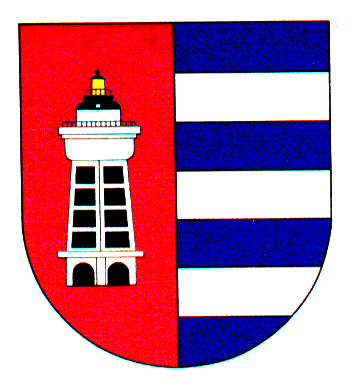 Úřad městské části Praha 19Odbor majetku, investic, bytového a nebytového hospodářstvíSemilská 43/1, Praha 9 – Kbely, 197 00Tel.: 284 08 08 70, 734 148 653e-mail: krejci.veronika@kbely.mepnet.czID:  ji9buvpVyřizuje: Mgr. Veronika Krejčí, LL.M.Ze dne:	01.11.2021					             														V Praze dne 01.11.2021Jan KalinaTroskovická 1104/16Praha 9197 00IČ 63856581 – není plátce DPHVěc: Objednávka č. 282/611/2021/OMIBNH Dobrý den,na základě Vaší cenové nabídky u Vás objednáváme rekonstrukci koupelny a WC v bytě č. 2, Katusická 712 za celkovou cenu 99 100,- Kč.S pozdravem,Monika Havelkovávedoucí Odboru majetku, investic, bytového a nebytového hospodářství